Supplemental MaterialsDiffusion-Weighted Imaging Patterns According to the Right-to-Left Shunt Amount in Cryptogenic Stroke Online Suppl. table 1. Baseline characteristics of the cohort (n = 100)NIHSS = National Institutes of Health Stroke Scale, RoPE = Risk of Paradoxical Embolism, DWI = Diffusion-weighted imaging, SBI = Silent brain infarct, ICC = International consensus criteria, PFO = Patent foramen ovaleOnline Suppl. figure 1. Distributions of DWI lesion patterns according to the amounts of right-to-left shunt on transcranial Doppler sonography.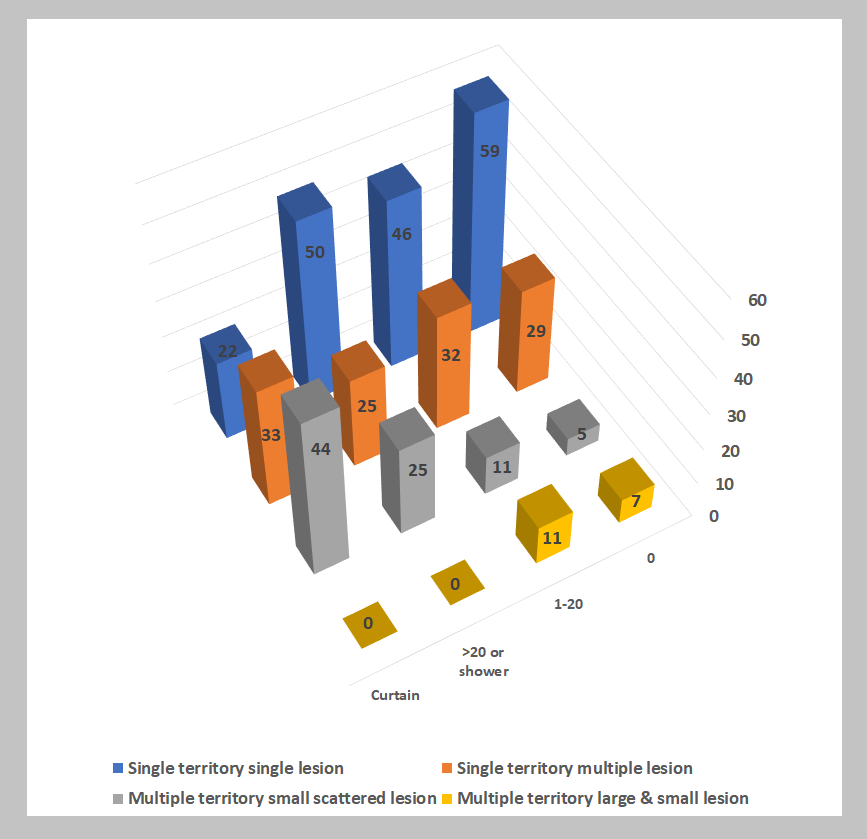 Among four different DWI lesions types based on the vascular territory and number of lesions, patients with higher right-to-left shunt (RLS) amounts showed high frequencies of multiple territory small scattered lesion patterns (P for trend = 0.024). While, patients with smaller RLS amounts frequently showed single territory single lesion patterns.Demographic and clinical factorsAge, y [IQR]58 ± 13Male sex, %75 (75)Hypertension, %54 (54)Diabetes, %20 (20)Hyperlipidemia, %13 (13)Current smoking, %39 (39)History of stroke, %15 (15)Initial NIHSS [IQR]3 ± 3RoPE score, [IQR]3 ± 2Radiological findingsDWI volume, mL [IQR]7.89 ± 14.85Number of DWI lesion, [IQR]3 ± 5Number of large (>1cm) DWI lesion, [IQR]1 ± 1DWI lesion location, %Only subcortical39 (39)Cortico-subcortical20 (20)Only cortical41 (41)Involved vascular territory, %Anterior cerebral artery3 (3)Middle cerebral artery38 (38)Vertebrobasilar artery38 (38)Multiple territories22 (22)DWI lesion pattern, %Single territory single lesion47 (47)Single territory multiple lesion31 (31)Multiple territory small scattered lesion15 (15)Multiple territory large and small lesion7 (7)SBI, %No61 (61)Single15 (15)Multiple24 (24)SBI in lacunar areas, %27 (27)SBI in non-lacunar areas, %13 (13)Sonographic findingsICC, %041 (41)1-2037 (37)>20 or no curtain4 (4)Curtain18 (18)Constant PFO, %43 (73)